Саратовская городская думаРЕШЕНИЕ22.04.2022 № 15-180г. СаратовО внесении изменения в решение Саратовской городской Думы от 26.04.2012 № 13-162 «О ежемесячной доплате к пенсии лицам, замещавшим муниципальные должности в муниципальном образовании «Город Саратов»В соответствии со статьей 24 Устава муниципального образования «Город Саратов»Саратовская городская ДумаРЕШИЛА:Пункт 3 решения Саратовской городской Думы от 26.04.2012 № 13-162 «О ежемесячной доплате к пенсии лицам, замещавшим муниципальные должности в муниципальном образовании «Город Саратов» (с изменениями от 19.07.2012 № 16-198, 26.11.2015 № 52-575, 28.11.2019 № 58-455, 18.02.2022 № 11-128) дополнить абзацем 5 следующего содержания:«Для лиц, исполнявших полномочия депутата Саратовской городской Думы не менее двух созывов (как на постоянной, так и на непостоянной основе), размер ежемесячной доплаты к пенсии не может быть ниже размера ежемесячной доплаты к пенсии депутату, осуществлявшему деятельность на непостоянной основе свыше трех лет, по состоянию на 31 декабря 2019 года.».Настоящее решение вступает в силу со дня его официального опубликования.ПредседательСаратовской городской Думы 					        Д.Г. КудиновГлава муниципального образования«Город Саратов»							             М.А Исаев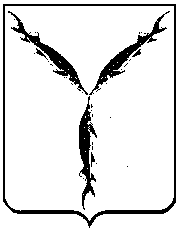 